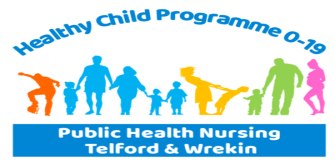 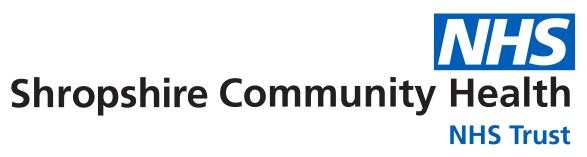 Healthy Child Programme 0 -19 Service14 Leonard StreetOakengatesTelfordShropshireTF2 6EUTelephone: 0333 358 3328Healthy Child Programme 0-19 Service e-referral FormChild or young person being referred   EHA/EHSP/CP/CiN/LAC/SEND/OTHER    Please indicate if applicableThis referral has been discussed and agreed by parent/guardian/carer /young person Date: All persons with parental responsibility  Reason for referral  Please tick all relevant Details of person making the referralPlease email completed referral form to shropcom.adminleonardst@nhs.netFirst Name:  First Name:  First Name:  Last Name:  Last Name:  Date of Birth: Gender: Gender: Gender: NHS No: Address: Address: Address: Address: Address: Postcode: Postcode: Contact Phone No: Contact Phone No: Contact Phone No: School/Nursery/Childminder: School/Nursery/Childminder: School/Nursery/Childminder: School/Nursery/Childminder: School/Nursery/Childminder: Name and relationship to child:Name and relationship to child:Address and contact details:Address and contact details:PhysicalEmotionalDevelopment concernMaternal low moodSleepBehaviourFeeding/weaningAccident preventionSexual HealthCSEDietWeightCommunicationFor Telford Public Health Nursing Service 0-19 only:Date referral received:Action taken :Acknowledgement receipt sent                                   Allocated to Family FirstAllocated to Community FirstDeclined referral response sentAdded to MTP   CF/FF   Please circle if relevant